ДЕРЖСТАТГОЛОВНЕ УПРАВЛІННЯ СТАТИСТИКИ У ЧЕРНІВЕЦЬКІЙ ОБЛАСТІвул. Головна, 249-а, м. Чернівці, 58018, тел. (0372) 55-09-42, факс (0372) 58-19-33E-mail: gus@cv.ukrstat.gov.ua    Web: www.cv.ukrstat.gov.ua    Код ЄДРПОУ 02363066Надсилаємо наявну інформацію щодо розрахункових даних про середні ціни на окремі продукти харчування у Чернівецькій області у червні 2019р.При цьому повідомляємо, що споживчий набір товарів-представників, за якими проводиться спостереження, є єдиним для всіх регіонів країни і визначається централізовано Держстатом, відповідно до наказу Держстату України від 29.08.2016р. №158 “Про затвердження методологічних положень щодо організації статистичного спостереження за змінами цін (тарифів) на споживчі товари (послуги) і розрахунків індексів споживчих цін”. Згідно з методикою статистичного спостереження за змінами цін розрахунок середніх цін окремо на молоко жирністю 2,5%, сметану жирністю 15%, масло вершкове жирністю 72%-73%, яйця курячі I-II кат., олію соняшникову рафіновану, печінку курячу, рибу хек (філе), ковбасу н/копчену, стегно куряче, горох колотий, сік (0,2л, 1,0л, 2,0л), ікру кабачкову, ковбасу в/г курячу, сир м’який жирністю 9%, горошок консервований не здійснюється. Спостереження за цінами на хліб йодований, сирки глазуровані, ананаси, мандарини, груші, грейпфрути, гранати, крупи пшеничні, кукурудзяні, перлові, какао, молоко згущене, помідори та огірки консервовані, повидло, персики консервовані, консервований салат, квасолю, цибулю зелену, пекінську капусту, редьку, кисіль, кріп, петрушку, папір ксероксний не передбачено планом Державних статистичних спостережень на 2019 рік.(грн. за кг, л)Застереження: наведені середні ціни є первинною базою для розрахунків індексів споживчих цін і відповідно до мети спостереження не призначені для інших цілей, зокрема для оцінки тендерних пропозицій та визначення переможців під час проведення торгів згідно з процедурами, встановленими Законом України “Про публічні закупівлі”.Заступник начальника                                                                             І. АРДЕЛЯНОльга Іфтимійчук 58 17 80№На №02-06/7від16.01.2019Директору КУ “Навчально-методичногоцентру якості освіти та координаціїгосподарської діяльності навчальнихзакладів області”C. ПРІНЬКОДиректору КУ “Навчально-методичногоцентру якості освіти та координаціїгосподарської діяльності навчальнихзакладів області”C. ПРІНЬКОДиректору КУ “Навчально-методичногоцентру якості освіти та координаціїгосподарської діяльності навчальнихзакладів області”C. ПРІНЬКОДиректору КУ “Навчально-методичногоцентру якості освіти та координаціїгосподарської діяльності навчальнихзакладів області”C. ПРІНЬКОДиректору КУ “Навчально-методичногоцентру якості освіти та координаціїгосподарської діяльності навчальнихзакладів області”C. ПРІНЬКОДиректору КУ “Навчально-методичногоцентру якості освіти та координаціїгосподарської діяльності навчальнихзакладів області”C. ПРІНЬКОДиректору КУ “Навчально-методичногоцентру якості освіти та координаціїгосподарської діяльності навчальнихзакладів області”C. ПРІНЬКОДиректору КУ “Навчально-методичногоцентру якості освіти та координаціїгосподарської діяльності навчальнихзакладів області”C. ПРІНЬКОНазва товаруСередні ціни на споживчі товариРис круглий та довгозернистий, без спеціальної обробки24,49Хліб пшеничний з борошна І/ґ18,49Хліб житній, житньо-пшеничний19,27Макаронні вироби з твердих сортів пшениці фасовані (500г)27,55Макаронні вироби з м’яких сортів пшениці22,70Вафлі з різними наповнювачами69,34Печиво здобне із пісочного та листкового тіста оригінальне та/або з додаванням какао, родзинок, горіхів тощо79,93Печиво сухе  (крекери, затяжне, цукрове тощо)43,03Борошно пшеничне вищого ґатунку12,74Крупи манні13,50Крупи гречані (ядриця)16,37Пластівці вівсяні36,31Крупи ячні14,17Пшоно36,38Яловичина (свіжа, охолоджена яловичина, телятина (задня частина, лопатка, ошийок))147,12Вирізка яловича (свіжа, охолоджена вирізка, філей)159,21Свинина (свіжа, охолоджена (задня частина, лопатка, ошийок))112,80Вирізка свиняча (свіжа, охолоджена вирізка, філей)141,78Птиця (тушки курячі)64,57Окремі порційні частини курячі (стегна, крильця, окіст, гомілки)60,24Філе куряче (філе з курячої грудинки без кістки)109,15Ковбаси варені вищого ґатунку141,61Ковбаси варені першого ґатунку93,57Сосиски, сардельки вищого ґатунку131,06Сосиски, сардельки першого ґатунку99,62Ковбаси варено-копчені, напівкопчені вищого та першого ґатунку161,47Субпродукти курячі (печінка, серце)62,20Філе мороженої риби (тушки минтая, пангасіуса, телапії, хека)100,78Оселедці солоні (різних посолів)71,44Консерви рибні в олії (сардини, шпроти, тунець в олії, з додаванням олії)(250г)44,32Молоко пастеризоване, ультрапастеризоване жирністю до 2,6% включно фасоване21,67Кефір жирністю до 2,5% включно28,90Йогурт питний натуральний, ароматизований, з додаванням фруктів або злаків (500г)22,88Сири тверді типу Едам (Гауда, Голландський, Едам, Російський та інші)187,50ПродовженняПродовженняНазва товаруСередні ціни на споживчі товариСири тверді типу Емменталь (Емменталь, Маасдам, Радамер, Мааздамер та інші)245,11Сири м’які жирні (сир м’який жирністю 5% та вище (включаючи розсипчастий))100,61Сметана жирністю до 15% включно фасована60,38Яйця (1 десяток)9,40Масло вершкове (фасоване жирністю 72-82,5%, 200г)41,63Олія соняшникова рафінована та нерафінована фасована (1л)35,02Лимони54,40Апельсини31,56Банани32,07Яблука9,92Кісточкові (персики, нектарини)56,68Виноград101,55Ківі51,13Сухофрукти (родзинки, курага, чорнослив)101,97Капуста білокачанна11,44Огірки свіжі (закритого ґрунту)21,70Помідори свіжі (закритого ґрунту)36,40Кабачки15,18Перець солодкий (закритого ґрунту)100,91Цибуля ріпчаста18,96Буряк столовий19,61Морква19,26Бобові (горох сушений)15,63Овочі консервовані (зелений горошок, кукурудза, кабачкова, баклажанна ікра)(500г)27,35Паста томатна (500г)30,62Картопля16,51Цукор–пісок14,86Мед натуральний128,35Шоколад у плитках (100г)26,36Цукерки шоколадні з різними наповнювачами130,81Карамель з різними наповнювачами, льодяники53,54Зефір (крім глазурованих)86,26Сіль кухонна кам'яна, екстра (включаючи йодовану)9,29Часник60,68Кава натуральна мелена (250г)70,26Кава розчинна гранульована, сублімована (крім кавових напоїв) (100г)84,14Чай чорний, зелений натуральний та/або з добавками розсипний фасований (100г)38,35Соки фруктово-ягідні, фруктові, фруктові нектари у пакетах Tetra Pak26,15ПродовженняПродовженняПродовженняНазва товаруНазва товаруСередні ціни на споживчі товариБензин А-92Бензин А-9228,65Бензин А-95Бензин А-9529,37Дизельне пальнеДизельне пальне28,58“–” – закінчився сезон“–” – закінчився сезон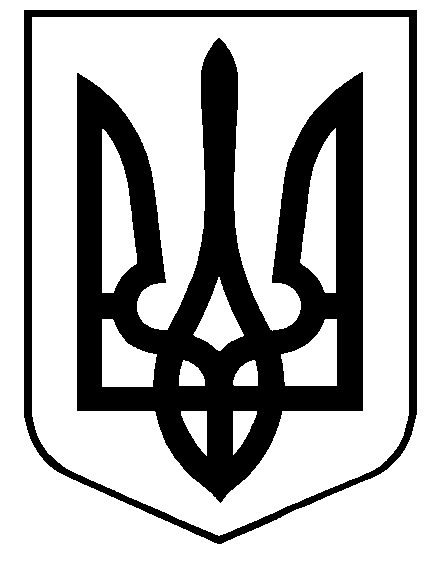 